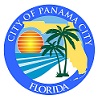 City of Panama CityPublic Works DepartmentEngineering Division501 Harrison AvenuePanama City, FL 32401February 13, 2019Owner AddressDear Property Owner,We have reviewed your recent application for a permit to repair your existing home that was damaged by Hurricane Michael.  The building is located in a Special Flood Hazard Area A.  As required by our floodplain management regulations and the Florida Building Code, we have determined that the work proposed to repair damage does not constitute repair of substantial damage.  This determination is based on a comparison cost estimate of the work required to restore the building to its pre-damage condition to the market value of the building which was from a private appraisal submitted by the property owner.  Please be advised that we will make another determination if you elect to perform work other than what is necessary to repair the damage, such as additional renovations or upgrades or building an addition. Please contact Jennifer Aldridge for any questions or concerns at 850-691-4605 and/or by email jaldridge@pcgov.org.Sincerely,Jennifer Aldridge, EI, CFMEngineer I